									ALLEGATO A)(fac simile domanda di partecipazione all’avviso pubblico)							AL DIRETTORE GENERALE							DELLA U.S.L. DI PESCARA							Via R.Paolini, 45							65124 PESCARAIl sottoscritt _ (cognome e nome) ____________________________________________,chiede di essere ammesso a partecipare all’avviso pubblico, per titoli e colloquio, per l’assunzione a tempo determinato di un dirigente medico della disciplina di radiodiagnostica  per le esigenze delle struttura di Radiologia aziendali, dell’Azienda Sanitaria Locale di Pescara con deliberazione n.  __________  del   _________________.  Dichiara sotto  la propria responsabilità, ai sensi del D.P.R. n. 445 del 28.12.2000, consapevole delle conseguenze penali in caso di dichiarazione mendace di cui all’articolo 76 del medesimo decreto: di essere nato a _________(prov. di ____)il _____ e di risiedere in ____(prov.di _______) c.a.p. _;di essere in possesso della cittadinanza ________________________________________(1);di essere iscritto nelle liste elettorali del Comune di _______________________(2);di aver riportato le seguenti condanne penali (ovvero di non aver riportato condanne penali):___________________________________________________________________(3);di essere in possesso del diploma di laurea in _________________________________;di essere in possesso del diploma di specializzazione in ________________conseguito presso ____________________________nell’anno ___________(specificare se conseguito ai sensi del D.Lgs. n. 257/91 così come modificato dal D.Lgs. n. 368/99 e la durata legale della scuola) ovvero, in alternativa, possesso dell’iscrizione in formazione specialistica all’ultimo anno nella disciplina a concorso o disciplina equipollente/affine;di essere in possesso dell’abilitazione all’esercizio della professione medico - chirurgica;di essere iscritto all’Albo dell’Ordine dei Medici della provincia di ________dal ______ al numero __;di essere in possesso della piena idoneità fisica allo svolgimento delle mansioni proprie del profilo professionale per il quale è indetto avviso pubblico senza alcuna limitazione;di essere, nei confronti degli obblighi militari, nella seguente posizione: __________________;di aver prestato servizio o di non aver prestato servizio  presso Pubbliche Amministrazioni ______(4);di non essere stato destituito, dispensato o licenziato dall’impiego presso Pubbliche Amministrazioni.di aver adeguata conoscenza della lingua italiana (5);di essere  in possesso del seguente titolo di precedenza o preferenza __________________;di prestare consenso, in base al D.Lgs.vo n. 196 del 30/06/2003, al trattamento dei dati personali. Allega alla presente domanda la seguente documentazione prevista dal bando di avviso:	- dichiarazioni sostitutive comprovanti l’eventuale diritto di precedenza o preferenza nella nomina;	- curriculum formativo e professionale;	- elenco in carta semplice in tre copie dei documenti e dei titoli presentati agli effetti della valutazione di merito e della formazione della graduatoria;	- elenco delle pubblicazioni presentate.Dichiara di voler ricevere ogni comunicazione relativa all’avviso al seguente indirizzo:_________________________ cap _____Città ___________ recapito telefonico __________  .Si allega copia di un valido documento di identità del sottoscrittore.Data ________________________							Firma						_____________________________________________________________________________________________________________(1) - Italiana o di uno degli altri membri dell’Unione Europea, indicando quale.	 (2) - In caso di non iscrizione o di avvenuta cancellazione dalle liste elettorali indicarne i motivi.(3) - Le condanne penali vanno dichiarate anche quando sia stata concessa amnistia, indulto, condono  e perdono giudiziale.(4) - Vanno dichiarati i servizi presso pubbliche amministrazioni e le cause di risoluzione di precedenti rapporti di pubblico impiego anche con rinvio ai contenuti dichiarati in Allegato C.(5) - Tale dichiarazione è richiesta solo ai candidati cittadini degli stati Membri dell’Unione Europea; FAC SIMILE									ALLEGATO B	DICHIARAZIONE SOSTITUTIVA DI CERTIFICAZIONIai sensi  dell’art. 46 del D.P.R. n. 445 del 28.12.2000	Il/lasottoscritt____________________________________________________________nat _ a ______________________________________________________ il ___________________con riferimento all’istanza di partecipazione  all’ pubblico avviso per titoli e colloquio,  per l’assunzione a tempo determinato di un dirigente medico della disciplina di radiodiagnostica  per le esigenze delle struttura di Radiologia aziendali dell’Azienda Sanitaria Locale di Pescara, indetto da codesta Azienda Unità Sanitaria Locale con deliberazione n. ______  del    ______________.  	Dichiara, in sostituzione di certificazioni, ai sensi dell’art. 46 del D.P.R. n. 445/2000, consapevole delle conseguenze penali in caso di dichiarazione mendace di cui all’articolo 76 del medesimo decreto: (a titolo esemplificativo si elencano alcune fattispecie che possono essere oggetto di dichiarazione sostitutiva di certificazione)* di essere in possesso dei titoli di precedenza o preferenza di ___________________________________________________________________________________________________* di essere in possesso del Diploma di Laurea in Medicina e Chirurgia, conseguito presso ___________________________________________________________ nell’anno ________* di essere in possesso dell’abilitazione all’esercizio della professione medico-chirurgica, conseguita in data ________ _presso ___________________________________* di essere in possesso del diploma di specializzazione in :_________________________________________________________________________________conseguito presso __________________________________________________ nell’anno ________(specificare se conseguito ai sensi del D.Lgs. n. 257/91 così come modificato dal D.Lgs. n. 368/99 e la durata legale della scuola) ovvero, in alternativa, in possesso dell’iscrizione in formazione specialistica all’ultimo anno nella disciplina a concorso o disciplina equipollente/affine;* di essere iscritto all’ordine dei medici della Provincia _______________________con il n.ro di iscrizione ______________________________ in data ________________________* di essere in possesso dei seguenti titoli valutabili :  Attestati di partecipazione a congressi, convegni, corsi di aggiornamento, di   formazione professionale e di qualificazione tecnica ecc. _____________________________________________________________________________________________________________________________________________________________________________________________	Data  _____________						Firma _________________________________FAC SIMILE									ALLEGATO C)DICHIARAZIONE SOSTITUTIVA DELL’ATTO DI NOTORIETA’	ai sensi degli artt. 19 e 47 del D.P.R. n. 445 del 28.12.2000.	Il/la sottoscritt _ _____________________________________________________________nat _ a _______________________________________________________ il __________________con riferimento all’istanza di partecipazione all’avviso pubblico per titoli e colloquio,  per l’assunzione a tempo determinato di un dirigente medico della disciplina di radiodiagnostica  per le esigenze delle struttura di Radiologia aziendali dell’Azienda Sanitaria Locale di Pescara, indetto da codesta Azienda Unità Sanitaria Locale con deliberazione n.________  del  _______________.Ai sensi e per gli effetti degli artt. 19 e 47 del decreto del Presidente della Repubblica n. 445 del 28 dicembre 2000, sotto la propria responsabilità e consapevole delle conseguenze penali in caso di dichiarazione mendace di cui all’articolo 76 del medesimo decreto;(a titolo esemplificativo si elencano alcune fattispecie che possono essere oggetto di dichiarazione sostitutiva dell’atto di notorietà)D I C H I A R A 	* di aver prestato i seguenti servizi (precisare la natura del rapporto se subordinato, convenzionato, coordinato e continuativo, libero professionale, eccetera):SERVIZIO Idal _____________________ al _________________________;in qualità di _________________________________________;disciplina di _________________________________________;presso _____________ Ente Pubblico Ente privato  Ente privato convenzionato SSN;natura del rapporto di lavoro:  subordinato,  libero professionale,  collaborazione coordinata e continuata,  rapporto a convenzione ___________________________________________ (indicare se trattasi di specialistica ambulatoriale, guardia medica, etc.);tempo:  pieno,  definito,  unico,  ridotto;N. ore sett.li __________;SERVIZIO IIdal _____________________ al _________________________;in qualità di _________________________________________;disciplina di _________________________________________;presso ______________ Ente Pubblico Ente privato  Ente privato convenzionato SSN;natura del rapporto di lavoro:  subordinato,  libero professionale,  collaborazione coordinata e continuata,  rapporto a convenzione_____________________________________________ (indicare se trattasi di specialistica ambulatoriale, guardia medica, etc.);tempo:  pieno,  definito,  unico,  ridotto;N. ore sett.li ________SERVIZIO IIIdal _____________________ al _________________________;in qualità di _________________________________________;disciplina di _________________________________________;presso ______________ Ente Pubblico Ente privato  Ente privato convenzionato SSN;natura del rapporto di lavoro:  subordinato,  libero professionale,  collaborazione coordinata e continuata,  rapporto a convenzione ___________________________________________ (indicare se trattasi di specialistica ambulatoriale, guardia medica, etc.);tempo:  pieno,  definito,  unico,  ridotto;N. ore sett.li __________;di avere fruito dei seguenti periodi di aspettativa senza assegni:dal …………… al …………… per …………………. (tipologia);dal …………… al …………… per …………………. (tipologia);di aver svolto attività di insegnamento:	dal ___________ al ___________ in qualità di _______________________________presso _____________________________________________________________________ per un numero di ore pari a _______________________________ .Data _________________							Firma ______________________________N.B.: 	La firma in calce alla presente dichiarazione non dovrà essere autenticata.   	Alla dichiarazione sostitutiva dell’atto di notorietà dovrà essere allegata copia fotostatica 	fronte retro, di un documento di identità del sottoscrittore.	Saranno ritenuti validi solamente i documenti di identità provvisti di fotografia e rilasciati da una Amministrazione dello Stato, in corso di validità.Qualora nei casi richiesti non venga prodotta copia del documento di identità, il candidato verrà ammesso alla pubblica selezione, ma non si procederà alla valutazione dei titoli e/o delle pubblicaFAC SIMILE								ALLEGATO D)DICHIARAZIONE SOSTITUTIVA DELL’ATTO DI NOTORIETA’	ai sensi degli artt. 19 e 47 del D.P.R. n. 445 del 28.12.2000.	Il/la sottoscritt _ ___________________nat _ a _________________ il ______________ con riferimento all’istanza di partecipazione all’avviso pubblico, per titoli e colloquio, per l’assunzione a tempo determinato di un dirigente medico della disciplina di patologia clinica per le esigenze dell’UOSD Laboratoristica territoriale Penne Popoli dell’Azienda Sanitaria Locale di Pescara, indetto da codesta Azienda Unità Sanitaria Locale con deliberazione n.______del  _______________.	Ai sensi e per gli effetti degli artt. 19 e 47 del decreto del Presidente della Repubblica n. 445 del 28 dicembre 2000, sotto la propria responsabilità e consapevole delle conseguenze penali in caso di dichiarazione mendace, di cui all’articolo 76 del medesimo decreto;D I C H I A R A 	* che le allegate copie delle seguenti pubblicazioni sono conformi all’originale:TITOLI DEL LAVORO		______________________________________________________AUTORI			______________________________________________________RIFERIMENTI BIBLIOGRAFICI	___________________________________________________________TITOLI DEL LAVORO		______________________________________________________AUTORI			______________________________________________________RIFERIMENTI BIBLIOGRAFICI	___________________________________________________________TITOLI DEL LAVORO		______________________________________________________AUTORI			______________________________________________________RIFERIMENTI BIBLIOGRAFICI	___________________________________________________________TITOLI DEL LAVORO		______________________________________________________AUTORI			______________________________________________________RIFERIMENTI BIBLIOGRAFICI	___________________________________________________________		Si ribadisce che, per consentire la corretta valutazione delle pubblicazioni ai sensi dell’art. 11 D.P.R. n. 483/97, è necessario allegare alla domanda copia delle stesse.Data _________________							Firma ______________________________N.B.: 	La firma in calce alla presente dichiarazione non dovrà essere autenticata.Alla dichiarazione sostitutiva dell’atto di notorietà dovrà essere allegata copia fotostatica 	 fronte retro, di un documento di identità del sottoscritto.	Saranno ritenuti validi solamente i documenti di identità provvisti di fotografia e rilasciati da una Amministrazione dello Stato.Qualora nei casi richiesti non venga prodotta copia del documento di identità, il candidato verrà ammesso alla pubblica selezione, ma non si procederà alla valutazione dei titoli e/o delle pubblicazioni.Gentile dipendente,al fine di fornirLe tutte le informazioni di cui agli articoli 13 e 14,  le comunicazioni di cui agli articoli da 15 a 22 e all’articolo 34 del Regolamento UE 679/2016 (Regolamento Generale sulla Protezione dei Dati – di seguito Regolamento) di cui potrà prendere visione al sito del Garante per la Protezione dei Dati Personali http://www.garanteprivacy.it/regolamentoue , ai sensi dell’art. 13 del Regolamento, La informiamo che i dati personali e quelli appartenenti a categorie particolari (art. 9 del Regolamento)  che La riguardano e da Lei forniti, o acquisiti attraverso certificazioni mediche nel corso di accertamenti o visite o da altre fonti, saranno trattati nel rispetto del Regolamento e degli obblighi di riservatezza a cui è tenuta la ASL di Pescara.1. ESTREMI IDENTIFICATIVI DEL TITOLARE DEL TRATTAMENTO DEI DATI E SUOI DATI DI CONTATTOIl Titolare del trattamento dei dati personali è la ASL di Pescara, nella persona del suo Direttore Generale. Titolare del trattamento è la persona fisica o giuridica che «determina le finalità e i mezzi del trattamento di dati personali» (articolo 4, n. 7 del Regolamento). I dati di contatto del Titolare sono:  ASL di Pescara, Via  R. Paolini, 47 a Pescara.  email:  segreteria_dg@ausl.pe.it , PEC: aslpescara@postecert.it 2. DATI DI CONTATTO DEL RESPONSABILE DELLA PROTEZIONE DEI DATIAl responsabile per la protezione dei dati il Regolamento demanda i compiti indicati dall’articolo 39, tra i quali spiccano, per importanza, quello di: - «fornire consulenza al titolare del trattamento […] nonché ai dipendenti che eseguono il trattamento»; - «sorvegliare l’osservanza del […] regolamento»; - «cooperare con l’autorità e fungere da punto di contatto con l’autorità di controllo». Gli interessati «possono contattare il responsabile della protezione dei dati per tutte le questioni relative al trattamento dei loro dati personali e all’esercizio dei loro diritti derivanti dal […] regolamento» (articolo 38, paragrafo 4 del Regolamento).Dati di contatto del Responsabile della Protezione dei Dati:ASL di Pescara,  Via  R. Paolini, 47 a Pescaraemail: dpo@ausl.pe.it  , PEC: dpo.aslpe@pec.it 3. FINALITÀ DEL TRATTAMENTO. I trattamenti di dati effettuati dalla ASL di Pescara nell’esercizio delle sue funzioni di Datore di Lavoro, nell’ambito delle attività svolte per le attività relative all’Instaurazione e gestione del rapporto di lavoro del personale inserito a vario titolo presso l’azienda sanitaria compreso collocamento obbligatorio e assicurazioni integrative, comprensivi delle attività amministrative ad essi correlate sono relative alle seguenti finalità:Instaurazione e gestione dei rapporti di lavoro dipendente di qualunque tipo, anche a tempo parziale o temporaneo, e di altre forme di impiego che non comportano la costituzione di un rapporto di lavoro subordinato, compreso adempimento di specifici obblighi o svolgimento di compiti previsti dalla normativa in materia di igiene e sicurezza sul lavoro;Benefici economici ed agevolazioni al personale dipendenteIstruzione e formazione in ambito professionale4. BASE GIURIDICA DEL TRATTAMENTO. Il trattamento necessario per i seguenti motivi richiede la sola somministrazione delle Informazioni all’interessato:- il trattamento è necessario all’esecuzione di un contratto di cui l’interessato è parte o all’esecuzione di misure precontrattuali adottate su richiesta dello stesso (art. 6.1.b del Regolamento); - il trattamento è necessario per assolvere gli obblighi ed esercitare i diritti specifici del titolare del trattamento o dell’interessato in materia di diritto del lavoro e della sicurezza sociale e protezione sociale, nella misura in cui sia autorizzato dal diritto dell’Unione o degli Stati membri o da un contratto collettivo ai sensi del diritto degli Stati membri, in presenza di garanzie appropriate per i diritti fondamentali e gli interessi dell’interessato. (art. 9.2.b del Regolamento);- il trattamento è necessario per adempiere un obbligo legale al quale è soggetta la Asl di Pescara, in qualità di Titolare del trattamento (art. 6.1.c del Regolamento);- il trattamento è necessario per l’esecuzione di un compito di interesse pubblico o connesso all’esercizio di pubblici poteri al quale è soggetta la Asl di Pescara, in qualità di Titolare del trattamento (art. 6.1.e del Regolamento).5. AMBITO DI COMUNICAZIONE DEI DATI (DESTINATARI)6. DIRITTI DELL’INTERESSATO 7. DIRITTO DI REVOCA DEL CONSENSO 8. DIRITTO DI PROPORRE RECLAMO ALL’AUTORITÀ DI CONTROLLO 9. PERIODO DI CONSERVAZIONE O CRITERI PER DETERMINARE TALE PERIODO.Conservazione Illimitata: Personale – Documentazione per equo indennizzo (nel fascicolo del dipendente); Gestione variazioni assicurazioni e associazioni; Personale – attribuzioni patrimoniali accessorie, liquidazioni indennità accessorie (es.: straordinari, turni, reperibilità, pronta disponibilità, ecc… ) (nel fascicolo del dipendente); Documentazione liquidazione incentivazioni (nel fascicolo del dipendente); Domande assegni nucleo familiare (nel fascicolo del dipendente); Comunicazioni obbligatorie centro per l’impiego (art. 9-bis c. 2 del DI 510/96): (nel fascicolo del dipendente); Documentazione riammissione e mantenimento in servizio ex art. 70 del D.Lgs n. 165/01 (nel fascicolo del dipendente); Conferimento incarichi esterni ex art. 53 d.lgs. n. 165 del 2001: (nel fascicolo del dipendente); Documentazione per benefici  ex art. 33 legge n. 104/92 e congedi straordinari ex art. 42 D.lgs. 151/2001: (nel fascicolo del dipendente); Dimissioni del personale (nel fascicolo del dipendente); Documentazione gestione periodo comporto e gravi patologie: (nel fascicolo del dipendente); Conferimento borse di studio: (nel fascicolo del dipendente); Conferimento incarichi dirigenziali: (nel fascicolo del dipendente); Nomine per cariche pubbliche (nel fascicolo del dipendente); Mansioni lavorative, cambio o idoneità al lavoro – pratiche relative a visite collegiali (documentazione allegata, verbali di visita) illimitato se inserite nel fascicolo personale, altrimenti 10 anni; Certificazione per visite collegiali e di idoneità alla mansione illimitato se inserite nel fascicolo personale, altrimenti 10 anni; Personale: scheda valutazione del personale illimitato se nel fascicolo personale, 3 anni gli altri esemplari; Personale – permessi di studio illimitato se nel fascicolo personale, altrimenti 5 anni; Personale - congedi (festività; ferie) illimitato se nel fascicolo personale, altrimenti 5 anni; Personale – corsi di aggiornamento illimitato se nel fascicolo personale, altrimenti 5 anni; Personale: accertamenti sanitari, visite fiscali illimitato se nel fascicolo personale, altrimenti 5 anni; Personale - aspettative illimitato se nel fascicolo personale, altrimenti 5 anni. (es.: incarichi politici, congedi per familiari); Certificati di malattia del personale illimitato se nel fascicolo personale; altrimenti 5 anni; Personale - maternità anticipata, atti illimitato se nel fascicolo personale, altrimenti 5 anni; Personale – permessi sindacali illimitato se nel fascicolo personale; altrimenti 5 anni; Radiazioni: protezione (relazioni; documento sanitario personale; registri: schede personali, verbali); Concorsi per personale (normativa; atti istruttori; nomina vincitori,…) illimitato i verbali unitamente al relativo bando. 5 anni la restante documentazione; Medicina preventiva/medico competente: cartelle sanitarie; Elezioni rappresentanze sindacali unitarie, verbali; Provvedimenti disciplinari; Commissione di Disciplina: atti istruttori e provvedimenti; Polizia giudiziaria: nomine e revoche di UPG; Personale: volontariato, registri; Trattamento di quiescenza e previdenza; Dosimetria: scheda personale; Contributi CPS, CPDEL, INADEL per ruoli; tabulati riepilogativi imponibili; Assunzioni obbligatorie; Assegnazioni interne e graduatorie mobilità; Inquadramento; Fascicoli personali; Ricongiunzione periodi assicurativi, legge 29/1979, liquidazioni; Infortuni, libro infortuni, Contratti di lavoro: applicazioni giuridico-economiche, repertorio contratti.Conservazione 10 anni: Determinazione compensi collaborazioni; Gestione modelli 770; Pronta disponibilità/reperibilità: chiamate e turni, registri personale; Turni di reparto o di guardia attiva; Dichiarazioni dei redditi e dichiarazioni fiscali; Trattenute extrastipendi, gestione versamenti (giri retributivi); Progetti obiettivo e ricerche finalizzate; Personale – variazioni mensili per retribuzioni; Personale – tabulati mensili riepilogativi retribuzioni; Personale – riepiloghi per acconti e conguagli; Personale – rapporti con INAIL – competenze legge 389/1989; Personale – documentazione relativa ai comandi; Comandi o consulenze del personale: documentazione, liquidazione; Acconti e conguagli per il personale, riepiloghi; Conservazione 5 anni: Personale – cedolini mensili (retribuzione, busta paga, ALPI, Progetti Obiettivo, Docenze, Commissioni varie) competenze; Scioperi del personale; Progetti obiettivo e ricerche finalizzate; Frequenze allievi di Enti ed Associazioni (stages); Fogli presenze personale; Firme del personale, registri; Contributi previdenziali (modello DM/10, copia modello 01/M, tabulati riepilogativi imponibili INPS, regolarizzazione contributive); Buoni pasto; Aggiornamento – ammissione a corsi di aggiornamento; Pronta disponibilità/reperibilità: turni; Rilevazione presenze del personale – database timbrature;Conservazione - altre tempistiche:Recupero retribuzione dei dipendenti assenti dal lavoro per responsabilità di terzi – 40 anniPersonale – cessione V dello stipendio, piccoli prestiti, pignoramenti, delegazioni di pagamento, cessioni – 10 anni dopo l’estinzione del debitoElezioni rappresentanze sindacali unitarie: schede e materiale votazioni – fino a decadenza e rinnovo dell’organismo10. MODALITA’ DI TRATTAMENTO DEI DATI PERSONALI10.1 MODALITÀ DI UTILIZZO DELLA POSTA ELETTRONICA, DI INTERNET E DEGLI STRUMENTI INFORMATICI DA PARTE DEL PERSONALE DELLA AZIENDA USL DI PESCARA PER RENDERE LE PRESTAZIONI LAVORATIVEPer tutto ciò che attiene all’utilizzo della posta elettronica, di internet e degli strumenti informatici si rinvia al relativo Regolamento inerente le modalità di utilizzo della posta elettronica, di Internet e degli strumenti informatici da parte del personale della Azienda USL di Pescara per rendere le prestazioni lavorative - Delibera n° 23 del 12/01/2016 (di cui dovrà prendere visione al seguente link: https://www.ausl.pe.it/Sezione.jsp?idSezione=338 )11. NATURA OBBLIGATORIA O FACOLTATIVA DEL CONFERIMENTO DEI DATI12. FONTE DA CUI HANNO ORIGINE I DATI PERSONALI (da inserire manualmente a cura del soggetto autorizzato solo se i dati non sono raccolti presso l’interessato) 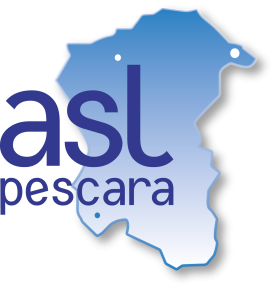 www.ausl.pe.itRegione AbruzzoASL 03 Pescarawww.ausl.pe.itINFORMATIVA SPECIFICA SUL TRATTAMENTO DEI DATI PERSONALI PER LA: “Gestione delle Risorse Umane e Trattamento Economico del Personale”Artt. 13/14 Regolamento UE 679/2016 (rev. 02.0)www.ausl.pe.itINFORMATIVA SPECIFICA SUL TRATTAMENTO DEI DATI PERSONALI PER LA: “Gestione delle Risorse Umane e Trattamento Economico del Personale”Artt. 13/14 Regolamento UE 679/2016 (rev. 02.0)I Suoi dati saranno trattati nei modi previsti dalla legge e nel rispetto del segreto professionale e d’ufficio.I suoi dati personali all’interno dell’ASL sono trattati esclusivamente da personale specificatamente nominato quale “soggetto autorizzato al trattamento dei dati personali, con delega o meno a compiere adempimenti specificatamente indicati dal Titolare del trattamento”.I Suoi dati potranno essere comunicati, solo se necessario, ai seguenti soggetti:Regione Abruzzo;INPDAP-INPS (per erogazione e liquidazione trattamento pensione L.335/1995 e L.152/1968);Commissioni mediche (per visite medico collegiali art.21 CCNL del 6 luglio 1995, CCNL di comparto L.335/1995; DPR 461/2001, Regolamenti regionali);Comitato di verifica per le cause di servizio (nell’ambito della procedura per riconoscimento causa di servizio e equo indennizzo ai sensi DPR 461/2001);INAIL e Autorità di PS (denuncia infortunio, DPR 1164/1965); Enti preposti alla vigilanza delle norme in materia di previdenza lavoro e sicurezza (D.Lgs.229/1999  L.502/92 art.7 bis e seguenti e D.Lgs.124/2004)  ;Strutture sanitarie competenti per visite fiscali art.21 CCNL 6 luglio 1995; CCNL comparto; Enti di appartenenza dei collaboratori comandati in entrata; Altri enti per collaboratori ivi trasferiti;Dipartimento Funzione Pubblica della Presidenza del Consiglio dei Ministri per i dati relativi ai permessi per cariche sindacali e funzioni pubbliche elettive (art.50 D. Lgs. 165/2001);Dipartimento della Funzione pubblica della Presidenza del Consiglio dei Ministri - Ispettorato della funzione pubblica – in relazione ai soli dati indispensabili allo svolgimento delle funzioni ispettive e di verifica attribuite all’ispettorato dalla legge (artt. 53, comma 16 bis, e 60 comma 6 del D. Lgs 165/2001) Soggetti pubblici e privati a cui, ai sensi delle leggi regionali viene affidato il servizio di formazione  del personale, con riferimento ai corsi per particolari categorie di soggetti (es. categorie protette);Uffici competenti per il collocamento mirato, in ordine alle assunzioni, cessazioni e modifiche al rapporto di lavoro relativamente ai dati anagrafici degli assunti appartenenti alle cd “categorie protette”. ;Ufficio Territoriale del Governo su richiesta per l’accertamento del diritto a pensione di privilegio; Autorità giudiziaria (C.P. e C.P.P.);Organizzazioni sindacali (dati relativi ai dipendenti che hanno conferito delega o hanno fruito di permessi sindacali ai fini della gestione dei permessi e delle trattenute sindacali e altri dati necessari per l’esercizio delle libertà sindacali nel luogo di lavoro); Comunicazione all’Autorità di pubblica sicurezza (ex DPR 1124/65 art.53-54) entro 48 ore dall’infortunio se supera le 3 giornate. Ministero del Lavoro e della Previdenza sociale (ai sensi dell’art.1 comma 1180 della legge 27 dicembre 2006 n.296);Presidenza del Consiglio dei Ministri con riferimento all’elenco del personale disabile assunto (ai sensi art.7 del D.L. 4/2006 convertito in L..80/2006);Comitato dei garanti istituito ai sensi dell’art.22 D.lgs.165/2001.Ella può esercitare i seguenti diritti sui Suoi dati personali, nella misura in cui è consentito dal Regolamento: Accesso (art. 15 del Regolamento)Rettifica (art. 16 del Regolamento)Cancellazione (oblio) (art. 17 del Regolamento): non esercitabile per motivi di interesse pubblico nel settore della sanità pubblica (art. 17.3.c) Limitazione del trattamento (art. 18 del Regolamento)Portabilità (art. 20 del Regolamento): non esercitabile nell’esercizio di compiti di interesse pubblico quale quello sanitario (art. 20.3)Opposizione al trattamento, (art. 21 del Regolamento)Per l’esercizio dei diritti di cui sopra Ella può rivolgersi al Responsabile della Protezione dei Dati contattabile ai riferimenti sopra riportati.Ella ha il diritto di revocare il proprio consenso in qualsiasi momento. La revoca del consenso non pregiudica la liceità del trattamento basata sul consenso prima della revoca.Ella può esercitare tale diritto mediante compilazione del modulo di consenso allegato alla presente informativa.Ella, qualora ritenga che il trattamento che La riguarda violi il Regolamento, ha il diritto di proporre reclamo al Garante, come previsto dall'art. 77 del Regolamento, o di adire le opportune sedi giudiziarie (art. 79 del Regolamento).Il trattamento dei dati avviene mediante l’utilizzo di strumenti automatizzati e non, i suoi dati personali sono, altresì, trattati dal personale dell’Azienda, nominato “soggetto autorizzato al trattamento dei dati personali, con delega o senza delega a compiere adempimenti specificatamente indicati dal Titolare del trattamento”, nel rispetto del principio di minimizzazione dei dati, nei limiti dello scopo per cui sono stati raccolti.I Suoi dati personali e relativi a particolari categorie di dati (art 9), saranno inoltre trattati al fine di adempiere agli obblighi previsti da leggi, regolamenti e dalla normativa comunitaria nonché alle disposizioni impartite dalle autorità a ciò legittimate dalla legge. La si informa che è operativo un sistema di videosorveglianza per finalità di controllo sulla sicurezza degli ambienti di lavoro, e per la sicurezza dei pazienti, visitatori e dipendenti e quale misura complementare ai fini della tutela del patrimonio aziendale e del miglioramento della sicurezza all’interno ed all’esterno delle singole strutture.I dati relativi alla Sua persona sono registrati e conservati in banche dati cartacee, informatiche e miste (cartacee e informatiche). Tutti i Suoi dati personali verranno trattati nel rispetto dei Principi applicabili al trattamento di dati personali secondo quanto previsto dall’art. 5 del Regolamento.Il conferimento dei dati è indispensabile per  potere erogare le prestazioni richieste e, pertanto, il mancato conferimento rende impossibile erogare suddette prestazioni, salvo che per quelle che rivestano carattere di urgenza e/o siano disposte per legge.